All About Me ProjectCreate an artifact of your choice (a Powerpoint, a drawing, a collage, a video, an Instagram, a song) to tell the class about yourself. You will present it to the class! Include the following in your artifact. *Due Wednesday August 10, 2016. (10 point reduction for each day late)Your artifact must include these items:Your name  A quote that symbolizes you  								____/5 pointsYour best feature/habit  								____/5 pointsThe best advice anyone has ever given you  					____/5 points The most interesting thing you’ve ever learned in science				____/5 points Your “one small thing” (see back)  						          ____/20 pointsChoose 10 more things about yourself to include (5 points each):Your favorite subjectYour favorite colorYour favorite musician/type of musicYour favorite movieYour favorite TV showYour favorite book/authorYour future collegeYour favorite hobbyYour favorite foodYour best friendsYour familyYour dream jobYour dream houseYour favorite subjectYour petsYour favorite political party/figureYour favorite historical figureThe place you’d most like to visitYour least favorite thing to doYour worst feature/habitWhere you’re from        _____/50 pointsPresentation								   	          ____/10 points         Total Project ____/100 pointsOne Small ThingIntroduction: We are just beginning our study of environmental science. At some point during this school year, you, like many students before you, might find the content a little overwhelming or discouraging. There are so many environmental problems and they are so big, it feels like one person can’t do anything to change what is happening to earth and all of its living creatures. Despite this feeling, many students leave this course without changing any of their habits. We think this is because change is hard. We’ve decided to create this assignment to encourage you to make one small change. One tiny swap for one product that you use on a regular basis. We believe that if we can get every student to make one change, then we, as a class will have a larger impact on improving our environment. As you complete the assignment keep my request to change one small thing to make our world a better place. Part One: Read Articles http://www.onegreenplanet.org/animalsandnature/whats-the-problem-with-plastic-bottles/ http://www.salon.com/2015/07/18/ramen_noodles_partner/ https://www.washingtonpost.com/national/health-science/determining-the-environmental-impact-of-a-product-is-a-complex-process/2012/02/07/gIQA0APSeR_story.html Part Two: Choose “one small thing” to commit to doing for our PlanetTurning off the water while you brush your teethStop using water bottlesEat 1 less meal with meat per weekCreate a compost pile in your yardStop using lids/ straws on to-go cupsStop eating instant RamenCut drink holder rings before throwing them outDonate old items instead of throwing them outUnplug appliances when they are not in useBring bags to the grocery store instead of using plastic ones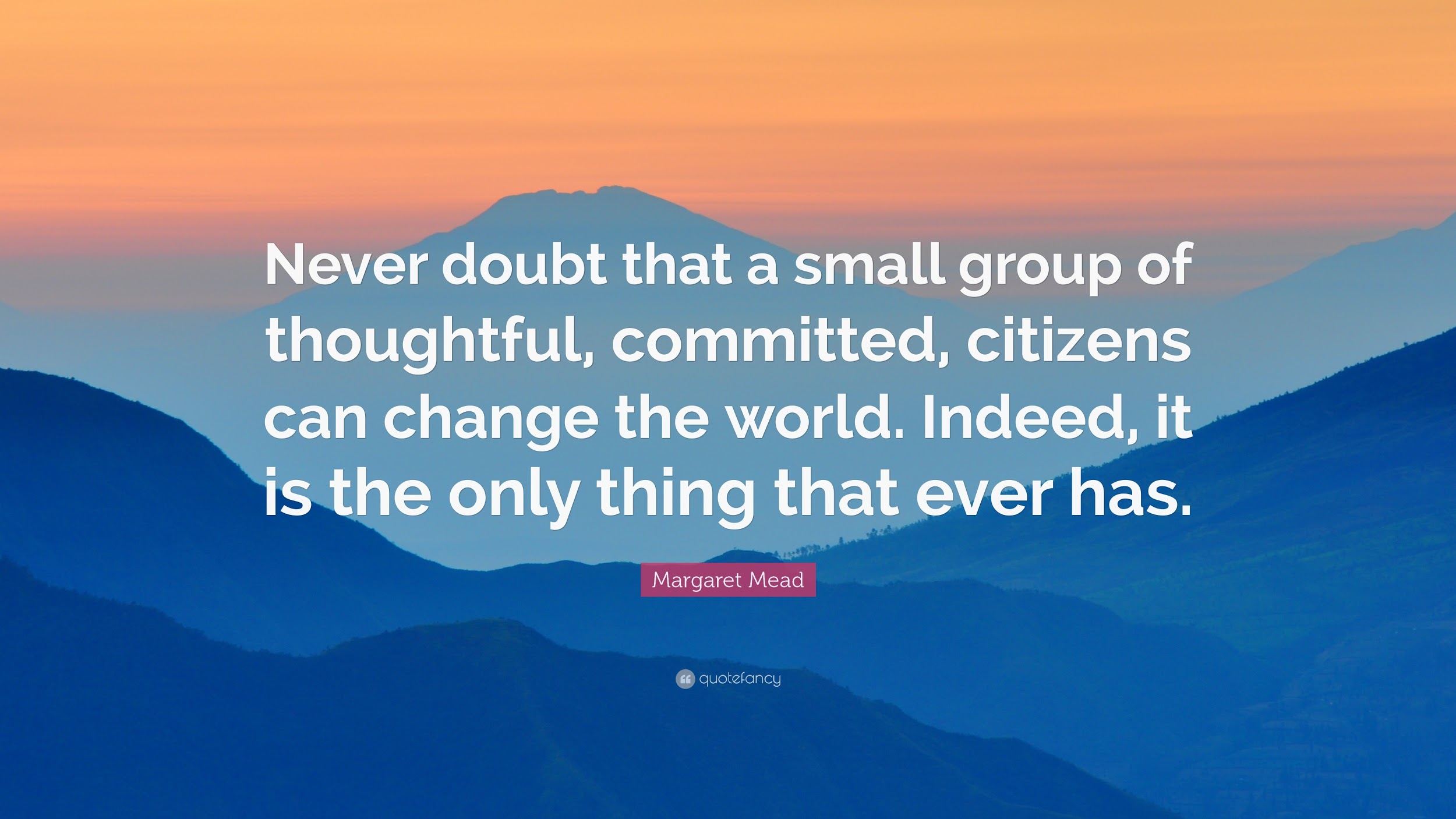 